Муниципальное Бюджетное Общеобразовательное Учреждение «Николаевская средняя школа»СОГЛАСОВАНО                                                                                                                                                             УТВЕРЖДАЮЗаместитель директора по УВР                                                                                                                                      Директор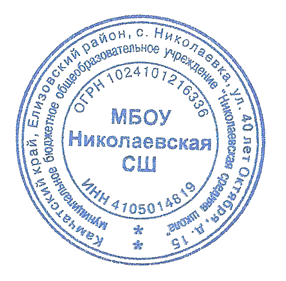 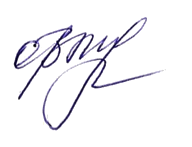 МБОУ Николаевская СШ                                                                                                                                                МБОУ Николаевская СШ______________ ( Т.В.Ревенок)                                                                                                                                     ______________________ (О. В. Муравьёва)РАБОЧАЯ ПРОГРАММАпо  развитию речи « 1Б» классУМК  «Перспектива»Учитель: Климова Р.Р.с. Николаевка2018 – 2019  учебный годКалендарно – тематическое планирование по курсу «Школа развития речи»  по программе  33 часа.Элементы рабочей программыСодержание элементов рабочей программы1.Пояснительная записка  (на уровень обучения)                      Программа разработана в соответствии с требованиями Федерального государственного образовательного стандарта начального общего образования и обеспечена УМК (рабочие тетради, методические рекомендации для учителя). Данная  рабочая программа по внеурочной деятельности имеет предметную направленность и разработана в соответствии с программой курса «Речь», рекомендованной Управлением развития общего среднего образования Министерства образования Российской Федерации. Автор комплекта учебно-методических пособий курса «Речь» Т.Н.Соколова. Пособие представляет собой методические рекомендации по работе с рабочими тетрадями для учащихся 1-4 классов. В нём даны подробные указания по проведению занятий по развитию речи, учащихся младшего школьного возраста, воспитанию у них интереса к языку.  Разнообразный практический материал, содержащийся в данном пособии, также способствует развитию у детей любознательности, памяти, мышления, воображения.Язык - это средство общения людей, орудие формирования и выражения мыслей и чувств, средство усвоения новой информации, новых знаний. Но для того чтобы эффективно воздействовать на разум и чувства, носитель данного языка должен хорошо владеть им, то есть обладать речевой культурой. Владение словом — инструментом общения, мышления - это первооснова интеллекта ребёнка. Мышление не может развиваться без языкового материала. Начальный школьный период - одна из наиболее важных ступеней в овладении речью.Дети овладевают родным языком через речевую деятельность, через восприятие речи и говорение. Вот почему так важно создавать условия для речевой деятельности детей. Речевая деятельность (слушание, говорение, чтение, письмо) – это основное доступное всем средство самопознания, самовыражения и развития творческих способностей. Овладение системой языка, навыками речевой деятельности позволяет лучше понять себя и других, овладеть системой нравственных и эстетических ценностей.      Совершенное знание родного языка - дело очень трудное. Наиболее слабым звеном в общей системе обучения родному языку является работа по развитию связной речи учащихся.Успешность изучения курса развития речи, входящего в предметную область «Русский язык», во многом определяет  успешность обучения по другим предметам начальной школы.    Цель занятий, проводимых по данной программе, - способствовать более прочному и сознательному усвоению изученного на уроке, содействовать развитию речи детей, совершенствовать у них навыки лингвистического анализа, повышать уровень языкового развития школьников, воспитывать познавательный интерес к родному языку, решать проблемы интеллектуального развития младших школьников.Данные занятия должны способствовать решению задач обеспечения правильного усвоения детьми достаточного лексического запаса, грамматических форм, синтаксических конструкций; созданию речевых ситуаций, стимулирующих мотивацию развития речи учащихся; формированию речевых интересов и потребностей младших школьников.  Поскольку стандарты нового поколения опираются на деятельностную парадигму образования, постулирующую в качестве цели образования развитие личности учащегося на основе освоения им способов деятельности, данная программа ориентирована на реализацию коммуникативно-деятельностного подхода к обучению. 1.1. Описание места учебного предмета в учебном плане (на уровень обучения)На изучение курса «Развитие речи»  в 1 классе начальной школы выделяется 33 часа (1 час в неделю, 33 учебные недели).1.2. Предметные результаты освоения конкретного учебного предмета         Метапредметными результатами изучения курса «Развитие речи» является формирование универсальных учебных действий (УУД). Регулятивные УУД:Обучающиеся научатся:	– определять и формировать цель деятельности на уроке с помощью учителя;– проговаривать последовательность действий на уроке;– учиться высказывать своё предположение (версию) на основе работы с иллюстрацией учебника; – учиться работать по предложенному учителем плануПознавательные УУД:Обучающиеся научатся:– ориентироваться в учебнике (на развороте, в оглавлении, в условных обозначениях); – находить ответы на вопросы в тексте, иллюстрациях;– делать выводы в результате совместной работы класса и учителя;– преобразовывать информацию из одной формы в другую: подробно пересказывать небольшие тексты.Коммуникативные УУД:Обучающиеся научатся:– оформлять свои мысли в устной и письменной форме (на уровне предложения или небольшого текста);– слушать и понимать речь других;– выразительно читать и пересказывать текст;– договариваться с одноклассниками совместно с учителем о правилах поведения и общения и следовать им;– учиться работать в паре, группе; выполнять различные роли (лидера исполнителя).Предметными результатами изучения курса «Развитие речи» является сформированность следующих умений:– воспринимать на слух художественный текст (рассказ, стихотворение) в исполнении учителя, учащихся;– осмысленно, правильно читать целыми словами;– отвечать на вопросы учителя по содержанию прочитанного;– подробно пересказывать текст;– составлять устный рассказ по картинке;– заучивать наизусть небольшие стихотворения. 2.Содержание учебного предмета Речь и её значение в жизни. Техника речи.Речь. Устная и письменная речь. Особенности устной речи: окраска голоса, громкость, темп.Умение регулировать громкость речи, темп речи, пользоваться дыханием в процессе речи. Умение выразительно читать небольшой текст по образцу, данному учителем. Знание нескольких скороговорок.Слово.Слово. Лексическое значение слова. Толковый словарь. Однозначные и многозначные слова. Слова-«родственники». Слова-«родственники» и слова-«друзья» (синонимы). Слова-«родственники» и слова, внешне сходные, но разные по значению (омонимы). Слова, противоположные по смыслу (антонимы).Умение выделить слова-«родственники» среди других слов, подобрать к данному слову слова-«родственники», установить общность их значения на основе элементарного словообразовательного анализа. Установить общность написания слов-«родственников».Умение определить лексическое значение слова (в том числе на основе словообразовательного анализа). Умение определить лексическое значение многозначного слова по предметным картинкам, контексту.Умение выделить синонимы, антонимы в тексте, подобрать синонимы, антонимы к данному слову.Умение отличить слова-«родственники» от синонимов, омонимов и слов с частичным графическим или звуковым»сходством.Предложение и словосочетание.Предложение. Простое предложение с точкой, вопросительным и восклицательным знаком. Умение членить небольшой текст на предложения, устанавливать связи между словами в словосочетании и предложении. Умение редактировать простое предложение: исправлять порядок слов в предложении, заменять в нём неудачно подобранные слова, распространять предложение. Умение составлять простое распространённое предложение по вопросу учителя, на тему, по картинке, по схеме, по аналогии с данными. Умение интонационно правильно читать (произносить предложение с точкой, вопросительным, восклицательным знаками).Текст.Понятие о тексте. Тема текста. Умение отличать текст от отдельных предложений, не объединённых общей темой. Вычленение опорных слов в тексте. Озаглавливание. Основная мысль в тексте. Выделение частей текста, составление плана. Типы текста. Коллективное составление текстов по заданной теме, сюжетным картинкам, по плану, по опорным словам. Творческое дополнение готового текста. Восстановление деформированного текста.Культура общения.Волшебные слова. Слова - выражения просьбы, благодарности, извинения. Слова - выражения приветствия, прощания.Умение пользоваться словами - выражениями приветствия, прощания, извинения, благодарности в собственной речевой практике с учётом конкретной ситуации общения.3. Критерии оценивания Критерии и нормы оценки знаний обучающихся        В 1 классе домашние задания не задаются. Учитель планирует свою работу так, чтобы обеспечить полноценное усвоение каждым ребенком необходимых знаний, умений и навыков только на уроке.        В 1 классе используется только словесная оценка, критериями которой является соответствие или несоответствие требованиям программы. Оценки фиксируются и накапливаются в таблицах образовательных результатов (предметных, метапредметных и личностных) и в портфолио.        Метапредметные и личностные неперсонифицированные диагностические работы (один раз в год – обязательно).        Используется «Алгоритм самооценки». В первом классе алгоритм состоит из 4 вопросов:Какое было дано задание? (Учимся вспоминать цель работы)Удалось выполнить задание? (Учимся сравнивать результат с целью)Задание выполнено верно или не совсем? (Учимся находить и признавать ошибки)Выполнил самостоятельно или с чьей-то помощью? (Учимся оценивать процесс)После проведения итоговых контрольных работ по предметам и диагностик метапредметных результатов используются таблицы результатов, в которые учитель выставляет отметку за каждое из заданий в таблицу результатов. Отметки в таблицы результатов выставляются в 1 классе в виде «+» (зачет, выполнение задания) или «-» (задание не выполнено).Содержание системного    блокаВсего часов (33ч.)Умения, вырабатываемые в результате деятельности учащихсяРечь(2ч.)Речь(2ч.)Речь(2ч.)Речь.1	        Определить роль речи  в жизни людей.Тише, громче.1Формирование навыков выразительной речи.Слово(15ч.)Слово(15ч.)Слово(15ч.)Слова, слова, слова.1Формирование представлений о слове как комплексе звуков, имеющем лексическое значениеОзорные буквы.1Формирование понятия о важности сохранения позиции каждой буквы в слове. Слова играют в прятки.1Развитие внимательного отношения к слову.Слово и его значение.1Формирование понятия о лексическом значении слова.Прямое и переносное значение слова.1Формирование понятия о прямом и переносном значении слова.Многозначные слова.1Формирование понятия многозначности слова.Омонимы.1Формирование первичного представления об омонимах.Синонимы.1Формирование первичного представления о синонимах.Антонимы.1Формирование первичного представления об антонимах.Тематические группы слов.1Познакомить с тематическими группами слов.Наш цветной мир.1Формирование первичного представления об образности.Что на что похоже1Формирование первичного представления о сравнении.Голоса природы.1Развитие познавательного интереса к языку.Проверочная работа.1Выявить уровень усвоения изученного материала и умения применять знания в нестандартной ситуации.Загадки.1Формирование умения отгадывать загадки.Культура общения (5ч.)Культура общения (5ч.)Культура общения (5ч.)Культура речи. Вежливые слова.2Прививать навыки культурной речи.      20.Пословицы.1Формирование навыков употребления в речи образных выражений.21-22Учимся рассуждать.2Формирование умения устанавливать причинно-следственные связи между предметами, явлениями, событиями.Текст.(10ч.)Текст.(10ч.)Текст.(10ч.)23.-24.Текст.2Формирование общего представления о тексте и его признаках (смысловом единстве предложений, их связи друг с другом).25.Заглавие текста.1Формирование навыков выделения в тексте главной мысли и подбора заглавия к тексту.       26.Тема текста.1Формирование навыков определения темы текста и составления текста на определенную тему.       27.Повторение пройденного.1Умение применять знания в нестандартной ситуации.       28.Опорные слова.1Формирование навыка составления текста по опорным словам.     29-30Мы строим текст.2Формирование навыков построения связанного текста.     31-32План текста.2Формирование навыков составления плана текста.33.Проверочная работа.1Умение применять полученные знания в нестандартной ситуации.